2-4.依災害潛勢檢核結果製作家庭防災卡，並推廣使用家庭防災卡和1991報平安留言平台之運用實施日期110.10110.10實施地點中庭中庭參加對象學生學生人    數600人600人宣導內容宣導家庭防災卡以及1911的使用重要性宣導家庭防災卡以及1911的使用重要性執 行 情 形執 行 情 形執 行 情 形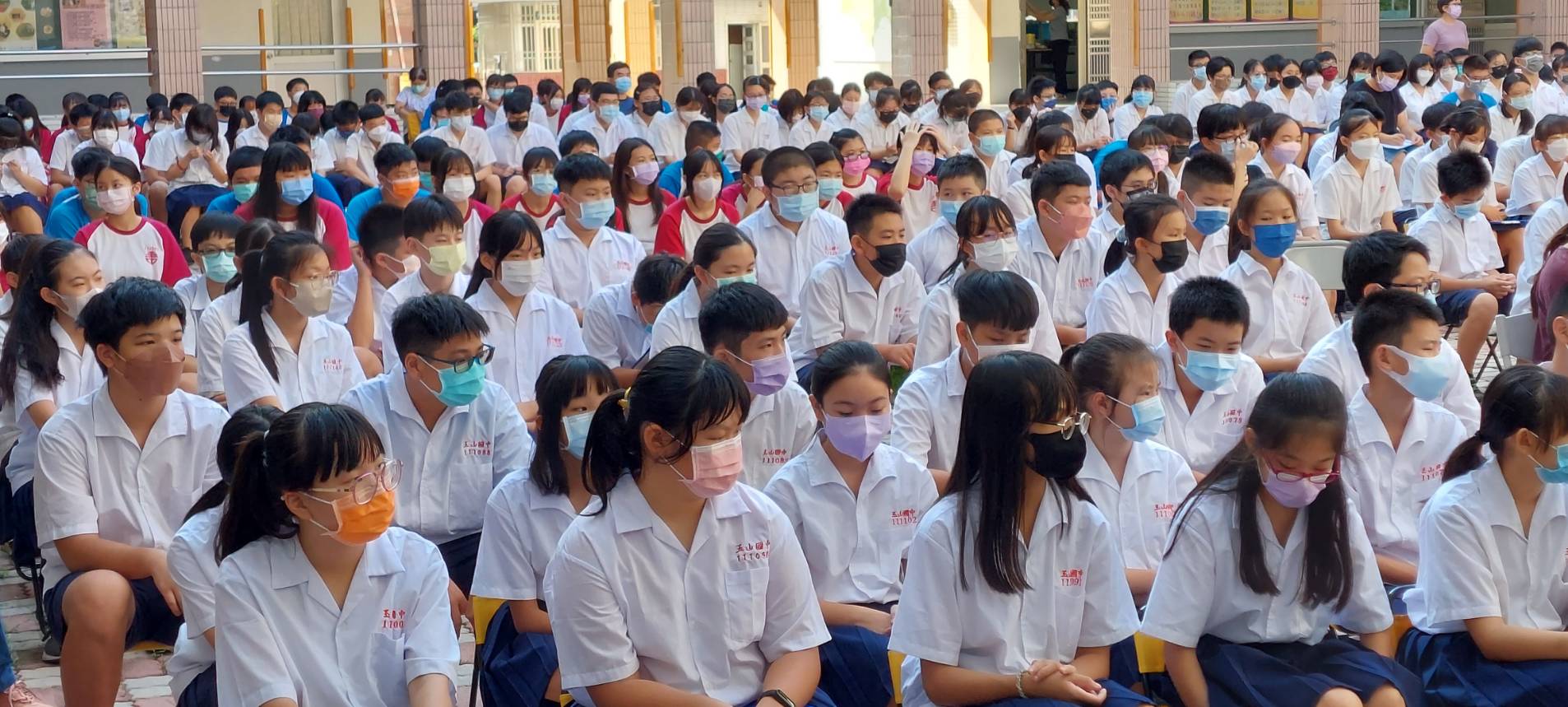 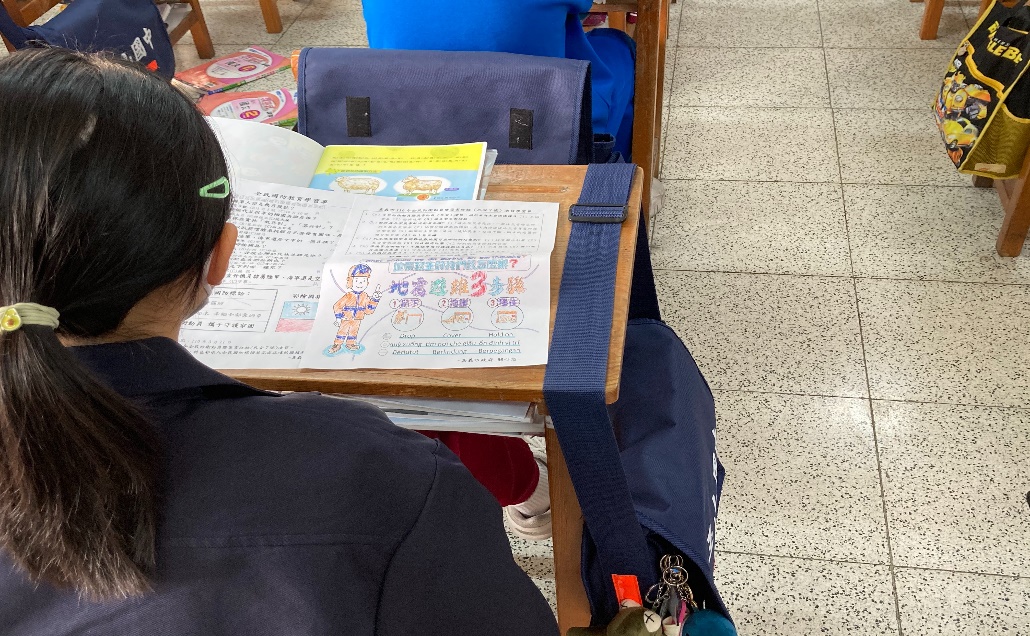 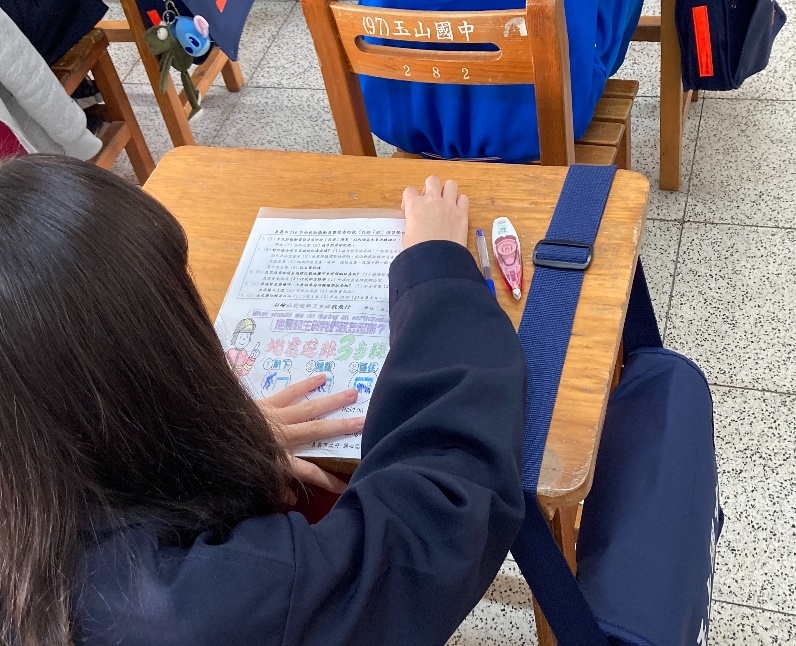 實施日期110.9月110.9月實施地點教室教室參加對象學生學生人    數600人600人宣導內容家庭防災卡以及1911的使用重要性家庭防災卡以及1911的使用重要性執 行 情 形執 行 情 形執 行 情 形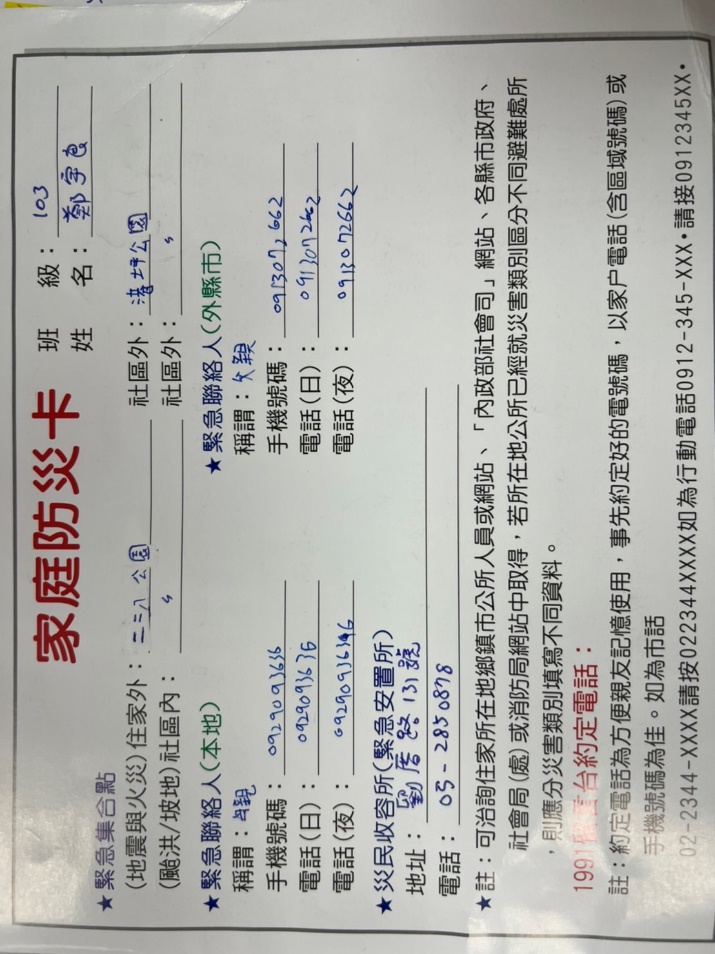 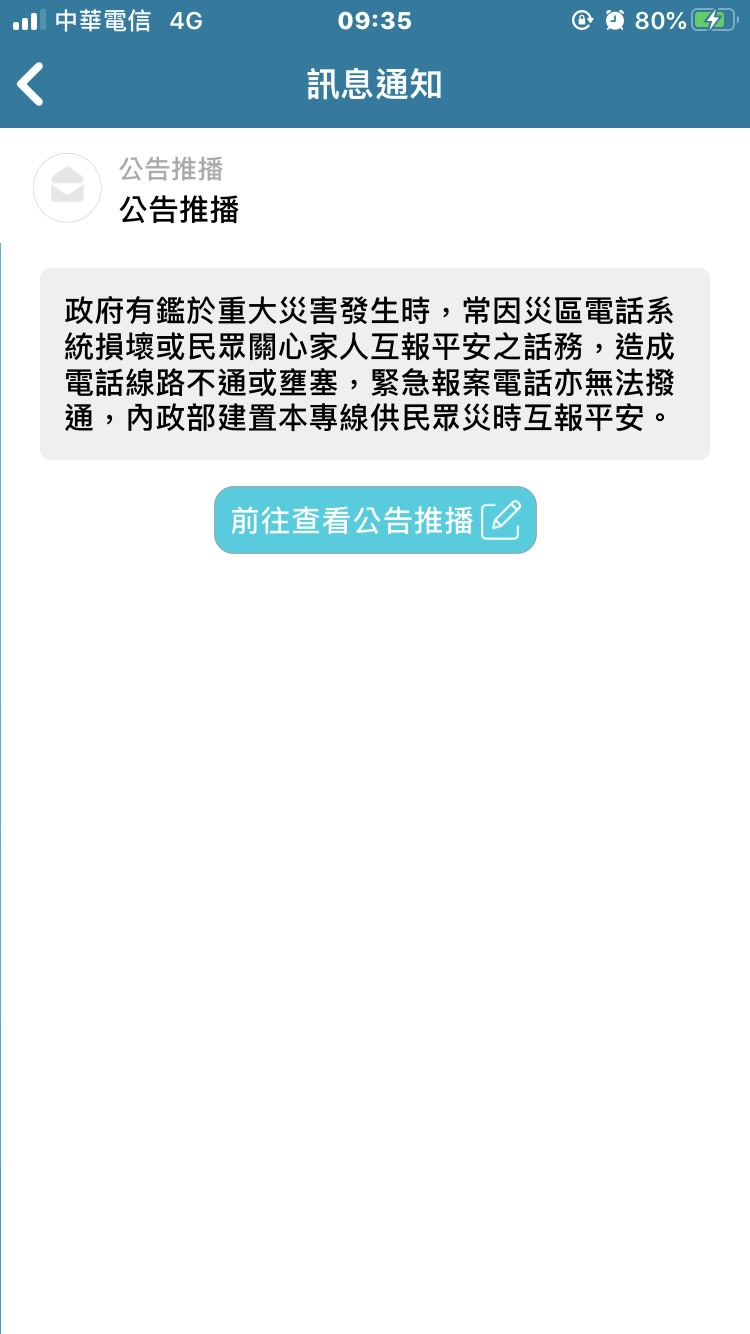 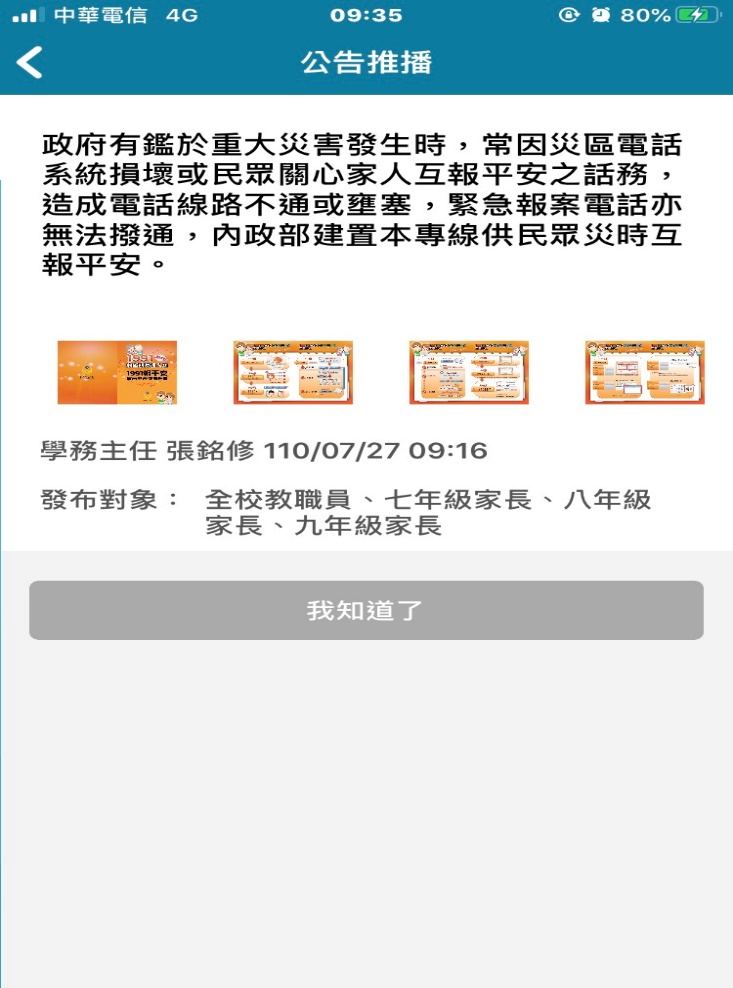 說明：家庭防災卡以及1911的使用重要性說明：家庭防災卡以及1911的使用重要性說明：家庭防災卡以及1911的使用重要性